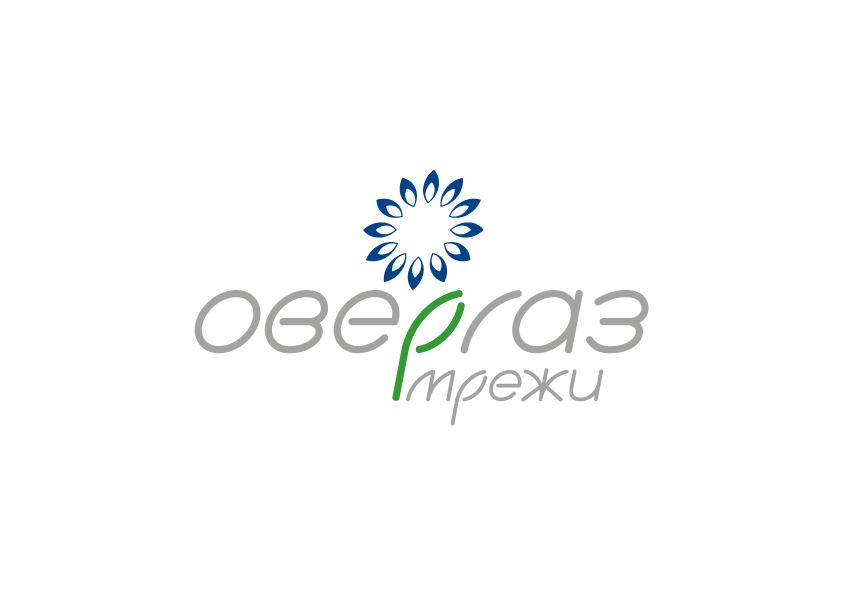 ДОКУМЕНТАЦИЯЗА ОБЩЕСТВЕНА ПОРЪЧКАВЪЗЛАГАНА ЧРЕЗ ПУБЛИЧНО СЪСТЕЗАНИЕ, 
С ПРЕДМЕТ„Избор на застрахователна компания за сключване на групова рискова застраховка „Живот” за 
служителите на „Овергаз Мрежи” АД“VI. ОБРАЗЦИ НА ДОКУМЕНТИ ЗА УЧАСТИЕ В ПРОЦЕДУРАТАVІ.1.	Опис на представените документи					Образец О-1VІ.2.	Единен европейски документ за обществени поръчки		Образец О-2VІ.3.	Техническо предложение за изпълнение на поръчката  	Образец О-3VІ.4.	Ценово предложение  							Образец О-4Забележка:Представените образци в документацията за обществена поръчка са задължителни за участниците и не могат да бъдат променяни. VI.1.										       Образец О-1ОПИС НА ПРЕДСТАВЕНИТЕ ДОКУМЕНТИ(по чл. 47, ал. 3 от ППЗОП),съдържащи се в Офертата на участникав процедура за възлагане на обществена поръчка с предмет:Избор на застрахователна компания за сключване на групова рискова застраховка „Живот” за служителите на „Овергаз Мрежи” АДПОДПИС И ПЕЧАТ:...............................................    (име и фамилия)...............................................    (длъжност на управляващия/ представляващия участника)...............................................    (наименование на участника).......................................   (дата) VI.2. 											       Образец О-2Стандартен образец за единния европейски документ за обществени поръчки(ЕЕДОП)ЕЕДОП (Образец О-2) е предоставен на участниците като самостоятелен файл в 
WORD-формат. Образецът се попълва електронно от участника, след което се подписва с електронен подпис от задължените да направят това лица съгласно чл. 41 от ППЗОП.Попълненият и подписан ЕЕДОП се прилага от съответния участник към пакета документи за участие в процедурата, предоставен на подходящ оптичен носител - компактдиск (CD) или дигитален видеодиск (DVD), който да не позволява редактиране на съдържанието на документа. Забележка:При желание от страна на участника, ЕЕДОП може да бъде разпечатан от оптичния носител и предоставен и в хартиен вариант.VI.3. 							 			                 Образец О-3ДО: „Овергаз Мрежи” АДул.”Филип Кутев” №51407 София(ВЪЗЛОЖИТЕЛ)ТЕХНИЧЕСКО ПРЕДЛОЖЕНИЕ заизпълнение на обществена поръчка, възлагана чрез публично състезаниеНАИМЕНОВАНИЕ НА ПОРЪЧКАТА: Избор на застрахователна компания за сключване на групова рискова застраховка „Живот” за служителите на „Овергаз Мрежи” АДНаименование на участника: ....................................................................................Точен адрес за кореспонденция (град, пощенски код, улица, №): ........................................Телефон/факс: ....................................; e-mail: ........................................................вписано в Търговския регистър при Агенцията по вписванията 
с ЕИК: ......................, представлявано от ......................................................................................................................................................................................................УВАЖАЕМИ ГОСПОДА,С настоящото Ви представяме нашето Техническо предложение (Предложение) за изпълнение на горепосочената обществена поръчка, както следва:I. ПРЕДЛОЖЕНИЕ ЗА ИЗПЪЛНЕНИЕ НА ПОРЪЧКАТА1. Предметът на обществената поръчка предлагаме да изпълним в пълно съответствие с Техническата спецификация и изискванията на Възложителя в Обявлението и Документацията за обществената поръчка. 2. Предлаганите от нас услуги са съгласно посочените в Техническата спецификация и са съобразени с изискванията на последната. 3. В съответствие с изискванията на Техническата спецификация, към настоящото Предложение, прилагаме следните документи:3.1. Актуален документ (издаден до 12 месеца преди крайния срок за подаване на офертите) от съответната кредитна агенция, удостоверяващ изисквания от Възложителя минимален кредитен рейтинг за представялвания от мен участник.(Следващите т. 3.2 или т. 3.3. се попълват от участници, които не притежават кредитен рейтинг съгласно изискванията на Възложителя по т. 3.1. от Техническата спецификация, като остава само актуалния запис)3.2. Писмо за покритие от компанията, притежаваща пряко/непряко (подчертава се вярното) мажоритарен дял от капитала на представлявания от мен участник и притежаваща изискуемия от Възложителя минимален кредитен рейтинг, за осигурено 100% презастрахователно покритие по предмета на заданието, валидно за целия срок на договора. Писмото за покритие съответства на условията на офертата на участника. Съгласието на презастрахователя по Писмото за покритие гарантира (като поема задължението за) същата застрахователна сума, при същите срокове и другите условия на застраховката, съгласно нашата оферта, проекта на договор и условията на Възложителя, определени в документацията за обществена поръчка. Писмото за покритие е представено и с официален превод на български език (в случай че оригиналът е на език различен от българския). Прилагам актуален документ (издаден до 12 месеца преди крайния срок за подаване на оферти) от съответната кредитна агенция, удостоверяващ, че изисквания от Възложителя минимален кредитен рейтинг за компанията притежаваща пряко/непряко мажоритарен дял от капитала на участника.3.3. Писмо за осигурено 100% презастрахователно покритие/споразумение от/с презастраховател(и), притежаващ(и) изисквания от Възложителя кредитен рейтинг, валидно за целия срок на договора. Писмото за покритие/споразумението гарантира (поема задължението за) същата застрахователна сума, при същите срокове и другите условия на застраховката, съгласно офертата ни, проекта на договор и условията на Възложителя, определени в документацията за обществена поръчка. Към писмото е  приложен Списък на подписвачите, поели презастрахователното покритие в процедурата. (Изискването за прилагането на 100% презастрахователно покритие, съгласно тази точка се прилага само от участниците, които не притежават изисквания минимален кредитен рейтинг съгласно изискванията на Възложителя или не са осигурили Писмо за покритие от компанията, притежаваща пряко или непряко мажоритарна част от капитала на участника по горната точка). Прилагам актуален документ (издаден до 12 месеца преди крайния срок за подаване на оферти) от съответната кредитна агенция, удостоверяващ, че изисквания от Възложителя минимален кредитен рейтинг е притежаван от Презастрахователя.4. Всички дейности по изпълнение предмета на поръчката, посочени в нашата оферта, са отчетени и включени в предложената от нас цена в Ценовото предложение (Образец О-4).II. ДЕКЛАРАЦИЯ ЗА СЪГЛАСИЕ С КЛАУЗИТЕ НА ПРИЛОЖЕНИЯ ПРОЕКТ НА ДОГОВОРДекларираме, че сме запознати и приемаме съдържанието на проекта на договора за изпълнение на обществената поръчка и сме съгласни с клаузите на същия. В случай че бъдем определени за Изпълнител, ние сме готови да сключим договора в уговорения с Възложителя за това срок и при изискванията на чл. 112 от ЗОП. III. ДЕКЛАРАЦИЯ ЗА СРОКА НА ВАЛИДНОСТ НА ОФЕРТАТАДекларираме, че сме запознати с посочения от Възложителя в Обявлението срок на валидност на офертата. С подаване на настоящото Техническо предложение, направените от нас предложения и поети ангажименти са валидни за период от 6 (шест) месеца, считано от датата, посочена в Обявлението като краен срок за представяне на оферти и ние ще сме обвързани с нея, и тя може да бъде приета във всеки един момент преди изтичане на този срок.Приложения: съгласно текста и Описа на представените документи (Образец О-1), представляващ неразделна част от нашата оферта.ПОДПИС И ПЕЧАТ:...............................................    (име и фамилия)...............................................    (длъжност на управляващия/ представляващия участника)...............................................    (наименование на участника)...............................................	  (дата) VI.4. 											       Образец О-4ДО: „Овергаз Мрежи” АДул. „Филип Кутев” № 51407 София (ВЪЗЛОЖИТЕЛ)ЦЕНОВО ПРЕДЛОЖЕНИЕза изпълнение на обществена поръчка,възлагана чрез публично състезаниеНАИМЕНОВАНИЕ НА ПОРЪЧКАТА: Избор на застрахователна компания за сключване на групова рискова застраховка „Живот” за служителите на „Овергаз Мрежи” АДНаименование на участника: ....................................................................................Точен адрес за кореспонденция (град, пощенски код, улица, №): ....................................................................................................................................Телефон/факс: ....................................; e-mail: ........................................................вписано в Търговския регистър при Агенцията по вписванията с 
ЕИК: .........................., представлявано от ................................................................УВАЖАЕМИ ГОСПОДА,С настоящото Ви представяме нашето Ценово предложение за изпълнение на горепосочената обществена поръчка, както следва:I. ЦЕНА И УСЛОВИЯ НА ФОРМИРАНЕТО Й1. Изпълнението на поръчката ще извършим по цени, съгласно таблицата към настоящото Ценово предложение при следните условия:а) предложените цени са определени при пълно съответствие с условията от Обявлението и Документацията за обществената поръчка;б) всички посочени цени са в лева без ДЗП (данък застрахователна премия) и са закръглявани до втория знак след десетичната запетая;в) цените в нашето предложение са окончателни и не подлежат на промяна за срока на договора;г) посочените цени включват всички разходи по изпълнение предмета на поръчката.2. Предлаганите от нас цени и тяхното формиране са представени в табличен вид, както следва: Цени на застраховка „Живот“ (без ДЗП)	Забележка:	*  застрахователна премия без ДЗП или обезпечителен фонд, в лева;За изпълнение предмета на поръчката в съответствие с условията на настоящата процедура, предлагаме ОБЩА цена за изпълнение на поръчката в размер на: (цифром) ...................................................(словом) ..............................................................................................................................(посочва се словом стойността на валутата)Потвърждаваме, че предлаганата от нас ОБЩА цена е формирана въз основа на единичните цени от предложението в таблицата по-горе, като в нея не се включва ДЗП или обезпечителен фонд.II. НАЧИН НА ПЛАЩАНЕ При изпълнение на поръчката предлагаме следния начин на плащане: Годишната застрахователна премия по застраховка „Живот” се изплаща отложено, на равни месечни вноски до 15-то число на следващия месец, като в същото време застрахованите служители са в покритие по посочените в застраховетилната полица рискове.В края на застрахователния период се извършва изравняване на база реално застрахованите служители (съгласно представените ежемесечни списъчни състави) и платените месечни вноски.ПОДПИС И ПЕЧАТ:...............................................    (име и фамилия)...............................................    (длъжност на управляващия/ представляващия участника)...............................................    (наименование на участника)...............................................    (дата)Забележка: Изготвеното Ценово предложение се запечатва в отделен непрозрачен плик с надпис „Предлагани ценови параметри”, който се прилага в ОПАКОВКАТА, съдържаща цялостното предложение на участника. №ДокументВид на документа(оригинал или заверено копие)1.ОПИС на представените документи - 
Образец О-1.Информация относно личното състояние на участниците и критериите за подбор, включваща:Информация относно личното състояние на участниците и критериите за подбор, включваща:Информация относно личното състояние на участниците и критериите за подбор, включваща:2.Единен европейски документ за обществени поръчки (ЕЕДОП) - Образец О-2.(ЕЕДОП се представя, както от участника, така и (когато е приложимо) от членове на обединения, подизпълнители, трети лица, чиито ресурси ще бъдат ангажирани в изпълнението на поръчката)2.1.Доказателства за предприети мерки за надеждност (когато е приложимо)2.2.Копие от документ за създаване на обединение, ако участникът е обединение, което не е юридическо лице (когато е приложимо).ОФЕРТА, включваща:ОФЕРТА, включваща:3.Техническо предложение - Образец О-3.3.1.Документ за упълномощаване, когато лицето, което подава офертата, не е законният представител на участника (оригинал или нотариално заверено копие).4.Ценово предложение - Образец О-4.(поставено в отделен запечатан непрозрачен плик с надпис „Предлагани ценови параметри” и приложено в общата ОПАКОВКА)Категория персоналЗастрахователна сума(лв.)Приблизителен брой служители(бр.)МЕСЕЧНА застрахователна премия за един служител(лв.)*Общо за 
36 МЕСЕЦА - за срока на договора(лв.)*(1)(2)(3)(4)(5) = (3) х (4) х 36 Ръководен персонал 50 0008Мениджъри40 00057Работници и служители30 000435ОБЩА ЦЕНА:ОБЩА ЦЕНА:500-